Påmeldingsskjema  kurs- og årsmøtehelg  3. og 4. oktober 2020 Påmeldingsskjema  kurs- og årsmøtehelg  3. og 4. oktober 2020 Påmeldingsskjema  kurs- og årsmøtehelg  3. og 4. oktober 2020 Påmeldingsskjema  kurs- og årsmøtehelg  3. og 4. oktober 2020 Påmeldingsskjema  kurs- og årsmøtehelg  3. og 4. oktober 2020 Påmeldingsskjema  kurs- og årsmøtehelg  3. og 4. oktober 2020 Påmeldingsskjema  kurs- og årsmøtehelg  3. og 4. oktober 2020 Påmeldingsskjema  kurs- og årsmøtehelg  3. og 4. oktober 2020 Bennechesgate 4, 0169 OsloBennechesgate 4, 0169 OsloBennechesgate 4, 0169 OsloBennechesgate 4, 0169 OsloNavn:Gateadresse:Post nrPoststed:Poststed:Mobil/fasttlf:Mailadresse:Jeg melder meg på følgende (for prisinfo; se presentasjonen av kursene):Jeg melder meg på følgende (for prisinfo; se presentasjonen av kursene):Jeg melder meg på følgende (for prisinfo; se presentasjonen av kursene):Jeg melder meg på følgende (for prisinfo; se presentasjonen av kursene):Jeg melder meg på følgende (for prisinfo; se presentasjonen av kursene):Jeg melder meg på følgende (for prisinfo; se presentasjonen av kursene):Jeg melder meg på følgende (for prisinfo; se presentasjonen av kursene):Kryss avKryss avNybegynner/litt øvet. Lærer: Eva AndresenNybegynner/litt øvet. Lærer: Eva AndresenNybegynner/litt øvet. Lærer: Eva AndresenNybegynner/litt øvet. Lærer: Eva AndresenDette er mitt første nybegynner-kurs hos Knipleforeningen (= rabatt)Dette er mitt første nybegynner-kurs hos Knipleforeningen (= rabatt)Dette er mitt første nybegynner-kurs hos Knipleforeningen (= rabatt)Dette er mitt første nybegynner-kurs hos Knipleforeningen (= rabatt)Dette er mitt første nybegynner-kurs hos Knipleforeningen (= rabatt)Dette er mitt første nybegynner-kurs hos Knipleforeningen (= rabatt)Dette er mitt første nybegynner-kurs hos Knipleforeningen (= rabatt)Torchonknipling:  Lærer: Dagny JegstadTorchonknipling:  Lærer: Dagny JegstadTorchonknipling:  Lærer: Dagny JegstadTorchonknipling:  Lærer: Dagny JegstadTønderknipling/Båndknipling/Mix:  Lærer: Elisabeth Bjørklund BøhlerTønderknipling/Båndknipling/Mix:  Lærer: Elisabeth Bjørklund BøhlerTønderknipling/Båndknipling/Mix:  Lærer: Elisabeth Bjørklund BøhlerTønderknipling/Båndknipling/Mix:  Lærer: Elisabeth Bjørklund BøhlerTønderknipling/Båndknipling/Mix:  Lærer: Elisabeth Bjørklund BøhlerTønderknipling/Båndknipling/Mix:  Lærer: Elisabeth Bjørklund BøhlerTønderknipling/Båndknipling/Mix:  Lærer: Elisabeth Bjørklund BøhlerKniplekafé lørdagKniplekafé lørdagKniplekafé lørdagKniplekafé søndagKniplekafé søndagKniplekafé søndagØnsker hemmelig oppgaveØnsker hemmelig oppgaveØnsker hemmelig oppgaveJeg er medlem av Knipleforeningen  ( Skriv "ja" eller "nei")Jeg er medlem av Knipleforeningen  ( Skriv "ja" eller "nei")Jeg er medlem av Knipleforeningen  ( Skriv "ja" eller "nei")Jeg er medlem av Knipleforeningen  ( Skriv "ja" eller "nei")Jeg er medlem av Knipleforeningen  ( Skriv "ja" eller "nei")Jeg er medlem av Knipleforeningen  ( Skriv "ja" eller "nei")Jeg melder meg kun på årsmøtetJeg melder meg kun på årsmøtetJeg melder meg kun på årsmøtetAllergier eller andre hensyn ( f eks gluten, egg, melk, vegetar el.  Skriv evt "intet"):Allergier eller andre hensyn ( f eks gluten, egg, melk, vegetar el.  Skriv evt "intet"):Ankommer dato/ ca klokken:Ankommer dato/ ca klokken:Ankommer dato/ ca klokken:Reiser dato/ca klokken: Reiser dato/ca klokken: Reiser dato/ca klokken: Reiser dato/ca klokken: OBS!  Det tas forbehold om at arrangementet kan bli flyttet dersom det oppstårOBS!  Det tas forbehold om at arrangementet kan bli flyttet dersom det oppstårOBS!  Det tas forbehold om at arrangementet kan bli flyttet dersom det oppstårOBS!  Det tas forbehold om at arrangementet kan bli flyttet dersom det oppstårOBS!  Det tas forbehold om at arrangementet kan bli flyttet dersom det oppstårOBS!  Det tas forbehold om at arrangementet kan bli flyttet dersom det oppstårOBS!  Det tas forbehold om at arrangementet kan bli flyttet dersom det oppstårOBS!  Det tas forbehold om at arrangementet kan bli flyttet dersom det oppstårOBS!  Det tas forbehold om at arrangementet kan bli flyttet dersom det oppstårendringer i koronavirus-anbefalingene som krever annen tilrettelegging. endringer i koronavirus-anbefalingene som krever annen tilrettelegging. endringer i koronavirus-anbefalingene som krever annen tilrettelegging. endringer i koronavirus-anbefalingene som krever annen tilrettelegging. endringer i koronavirus-anbefalingene som krever annen tilrettelegging. endringer i koronavirus-anbefalingene som krever annen tilrettelegging. endringer i koronavirus-anbefalingene som krever annen tilrettelegging. endringer i koronavirus-anbefalingene som krever annen tilrettelegging.  Arrangementet vil uansett finne sted i Oslo eller nabokommuner. Arrangementet vil uansett finne sted i Oslo eller nabokommuner. Arrangementet vil uansett finne sted i Oslo eller nabokommuner. Arrangementet vil uansett finne sted i Oslo eller nabokommuner. Arrangementet vil uansett finne sted i Oslo eller nabokommuner. Arrangementet vil uansett finne sted i Oslo eller nabokommuner. Arrangementet vil uansett finne sted i Oslo eller nabokommuner. Arrangementet vil uansett finne sted i Oslo eller nabokommuner.Påmelding kan skje via mail til:  knipleforeningenskurs@gmail.comPåmelding kan skje via mail til:  knipleforeningenskurs@gmail.comPåmelding kan skje via mail til:  knipleforeningenskurs@gmail.comPåmelding kan skje via mail til:  knipleforeningenskurs@gmail.comPåmelding kan skje via mail til:  knipleforeningenskurs@gmail.comPåmelding kan skje via mail til:  knipleforeningenskurs@gmail.comPåmelding kan skje via mail til:  knipleforeningenskurs@gmail.comPåmelding kan skje via mail til:  knipleforeningenskurs@gmail.comeller via post: Elisabeth Bjørklund Bøhler, Frydenbergveien 55, 1415 Oppegårdeller via post: Elisabeth Bjørklund Bøhler, Frydenbergveien 55, 1415 Oppegårdeller via post: Elisabeth Bjørklund Bøhler, Frydenbergveien 55, 1415 Oppegårdeller via post: Elisabeth Bjørklund Bøhler, Frydenbergveien 55, 1415 Oppegårdeller via post: Elisabeth Bjørklund Bøhler, Frydenbergveien 55, 1415 Oppegårdeller via post: Elisabeth Bjørklund Bøhler, Frydenbergveien 55, 1415 Oppegårdeller via post: Elisabeth Bjørklund Bøhler, Frydenbergveien 55, 1415 Oppegårdeller via post: Elisabeth Bjørklund Bøhler, Frydenbergveien 55, 1415 Oppegårdeller via post: Elisabeth Bjørklund Bøhler, Frydenbergveien 55, 1415 OppegårdAvmeldingsfrister:Avmeldingsfrister:Avmeldingsfrister:Ved avmelding senere enn 14 dager før kursstart, må  full avgift  innbetales. Ved avmelding senere enn 14 dager før kursstart, må  full avgift  innbetales. Ved avmelding senere enn 14 dager før kursstart, må  full avgift  innbetales. Ved avmelding senere enn 14 dager før kursstart, må  full avgift  innbetales. Ved avmelding senere enn 14 dager før kursstart, må  full avgift  innbetales. Ved avmelding senere enn 14 dager før kursstart, må  full avgift  innbetales. Ved avmelding senere enn 14 dager før kursstart, må  full avgift  innbetales. Ved avmelding senere enn 14 dager før kursstart, må  full avgift  innbetales. Det gjelder hele arrangementet, som kurspris, overnatting, mat, evt utflukt mv. Det gjelder hele arrangementet, som kurspris, overnatting, mat, evt utflukt mv. Det gjelder hele arrangementet, som kurspris, overnatting, mat, evt utflukt mv. Det gjelder hele arrangementet, som kurspris, overnatting, mat, evt utflukt mv. Det gjelder hele arrangementet, som kurspris, overnatting, mat, evt utflukt mv. Det gjelder hele arrangementet, som kurspris, overnatting, mat, evt utflukt mv. Det gjelder hele arrangementet, som kurspris, overnatting, mat, evt utflukt mv. Det gjelder hele arrangementet, som kurspris, overnatting, mat, evt utflukt mv. Unntak er syk med legeerklæring.Unntak er syk med legeerklæring.Unntak er syk med legeerklæring.Unntak er syk med legeerklæring.PÅMELDINGSFRIST:  20. august 2020PÅMELDINGSFRIST:  20. august 2020PÅMELDINGSFRIST:  20. august 2020PÅMELDINGSFRIST:  20. august 2020OBS!  Ved færre enn  6 påmeldte på et enkeltkurs (gjelder ikke nybegynnerkurs) vil kursetOBS!  Ved færre enn  6 påmeldte på et enkeltkurs (gjelder ikke nybegynnerkurs) vil kursetOBS!  Ved færre enn  6 påmeldte på et enkeltkurs (gjelder ikke nybegynnerkurs) vil kursetOBS!  Ved færre enn  6 påmeldte på et enkeltkurs (gjelder ikke nybegynnerkurs) vil kursetOBS!  Ved færre enn  6 påmeldte på et enkeltkurs (gjelder ikke nybegynnerkurs) vil kursetOBS!  Ved færre enn  6 påmeldte på et enkeltkurs (gjelder ikke nybegynnerkurs) vil kursetOBS!  Ved færre enn  6 påmeldte på et enkeltkurs (gjelder ikke nybegynnerkurs) vil kursetOBS!  Ved færre enn  6 påmeldte på et enkeltkurs (gjelder ikke nybegynnerkurs) vil kursetOBS!  Ved færre enn  6 påmeldte på et enkeltkurs (gjelder ikke nybegynnerkurs) vil kursetbli avlyst, evnt. forsøkt slått sammen med annet kurs.bli avlyst, evnt. forsøkt slått sammen med annet kurs.bli avlyst, evnt. forsøkt slått sammen med annet kurs.bli avlyst, evnt. forsøkt slått sammen med annet kurs.bli avlyst, evnt. forsøkt slått sammen med annet kurs.bli avlyst, evnt. forsøkt slått sammen med annet kurs.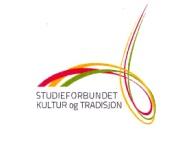 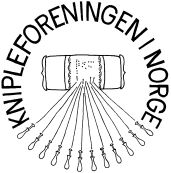 Kursene arrangeres med støtte fraKursene arrangeres med støtte fraKursene arrangeres med støtte fraKursene arrangeres med støtte fraStudieforbundet Kultur og TradisjonStudieforbundet Kultur og TradisjonStudieforbundet Kultur og TradisjonStudieforbundet Kultur og Tradisjon